織品服裝研究所碩士論文書寫細則104.8.12壹.封面(一). 封皮顏色: 精裝本藏青色; 平裝本米灰色（辦公室有紙張範本）(二). 字體顏色: 精裝本銀色; 平裝本黑色(三). 封面正式格式:                           (四). 封面側面格式：貳. 碩士論文參考格式                         （93.07.01.修正）◎ 序文資料一、論文認可頁二、碩士論文上網授權書(國圖授權書請交回註冊組，校圖授權書請交回校圖)三、版權頁(格式參照範本一)四、論文中文摘要頁300-500個字(乙組見範本二、甲組見範本三)五、論文英文摘要頁六、誌謝頁七、目次頁八、圖目次頁九、表目次頁十、附錄（或圖版）目次頁◎ 論文內文第一章  緒論第一節  研究動機第二節  研究目的第三節  研究問題第四節  研究假設（＊）（或置於第三章  研究方法中）第五節  研究範圍（＊）（或置於第三章  研究方法中）第六節  名詞解釋（或名詞定義、或名詞釋義）（＊＊）（可同時置於第三章  研究方法）第二章  文獻探討第三章  研究方法第一節  研究流程第二節  研究架構（＊）（或置於第一章  緒論中）第三節  實驗設計（依研究需求而定）第四節  研究限制（＊＊）（可同時置於第五章  結論）第四章  研究結果與討論（研究發現與討論）第五章  結論與建議◎ 參考資料◎ 附錄參.碩士論文寫作與編排參考形式一、字體字體的大小與樣式以標楷體13級字為原則。二、寫作頁（論文本文）(一)頁面規格：Ａ４。(二)邊界：上、下、左、右均3 CM。(三)文字編排：橫書，由左至右。(四)標題方式：按章、節、一、（一）、1、（1）……等層次為之。(五)頁碼：阿拉伯數字，頁尾置中。(六)印刷：以雙面印刷為原則。(七)註解方式（含電子資料之引註）：(八)行距：1.5倍行高。(九)頁碼1.序文資料
小寫羅馬數字(如i,ii,iii.)，列在每頁下緣距內文1cm中央處。2.內文及參考資料
阿拉伯數字(如1,2,3...)，並須列在每頁下緣中央處。(十)數字與符號編排順序按常規。（壹,一,(一),1,(1),A,a,(a)...）三. 章節編排方式(一)章標題：標楷體，20級字，粗體，置中對齊。(二)節標題：標楷體，16級字，粗體，置中對齊。(三)其它次標題：標楷體，13級字（與內文同），靠左對齊。四. 圖表的標示與說明須列於圖之下方或表上方之中央。五. 引用及參考資料的標示方式1.編排方式以不隔行為原則2.依所參照之專業系統而定如: A.P.A. ，M.L.A等之最新版本。版權頁(浮水印要加入整本論文唷!)中 華 民 國 *** 年 ** 月 ** 日◎ 版權所有‧翻印必究 ◎論文摘要(20字體)關係構面、產品構面及供應商特性對採購績效影響之研究―以台灣紡織產業布料供應商為例（16字體）13字體(頁數：70)研究生：XXX	        指導教授：蔡淑梨博士學  位：理學碩士(MS)	    輔仁大學  織品服裝研究所畢業時間：民國一０四年六月十二日(口試日期)關鍵字：關係構面、產品構面、供應商特性摘要部分依文章性質不同而異，（1）實證性文章之摘要內容包括：研究問題、研究對象、研究方法、研究發現（含效果值、信賴區間及∕或顯著水準）、結論與建議；（2）文獻分析或後設分析文章之摘要內容包括：研究問題、分析之規準、文獻選取之依據、研究結果（含主要效果值）與效果值之主要調節變項、結論（含限制）、建議；（3）理論性文章之摘要內容包括：理論的內涵及∕或原則、理論對實證結果的解釋程度、結論；（4）方法論文章之摘要內容包括：相關方法之討論、本方法之特性分析、本方法之應用範圍、本方法之統計特性（如強度、考驗力）；（5）個案研究之摘內容包括：研究對象及背景特徵、個案之問題性質或解答。ABSTRACTA Study of the Influences between Buyers’ Purchasing Results and the Fabric Suppliers Characteristics – From the Dimensions of Relationship, Product, and Suppliers’ Characteristics(Total Pages：70)AUTHOR:Kuo-Chin ChenSUPERVISOR:Dr. Su-Lee TsaiDEGREE:MS Textiles and ClothingFu Graduate Institute of Textiles and Clothing:Design Section.DATE OF GRADUATION:July 2, 2015(口試日期)KEY WORDS:Relationship Dimension, Product Dimension, Characters of SuppliersUnder the severe global competitions, the requirements from the merchandisers to the suppliers are become more and more stringent, especially with those own brand. However, in order to maintain and sustain the competitiveness, it is essential to become one of the suppliers for brand merchandisers’. Therefore, this study investigates three factors – relationship dimension, product dimension, and suppliers’ characteristic dimension which influences the purchasing results. （左右對齊，英摘標點符號：半形）This research is quantitative. The Linear Structure Relations (LISREL) is used for: 英文摘要（abstract）敘述時依內容之重要性順序呈現，不分段落（起始行不縮排），有數字時，除字首外全部採用阿拉伯數字。摘要的撰寫應力求忠實反映本文內容，用詞精簡明確，且不添加作者本身的意見，採敘述方式而非條列方式撰寫。但學位論文摘要，因內容較多可分段敘寫，本文作者建議以一頁為原則ABSTRACTA Study of the Influences between Buyers’ Purchasing Results and the Fabric Suppliers Characteristics – From the Dimensions of Relationship, Product, and Suppliers’ Characteristics(Total Pages：70)AUTHOR:Kuo-Chin ChenSUPERVISOR:Dr. Su-Lee TsaiDEGREE:MS Textiles and ClothingFu Graduate Institute of Textiles and Clothing:Research Section.DATE OF GRADUATION:July 2, 2015(口試日期)KEY WORDS:Relationship Dimension, Product Dimension, Characters of SuppliersUnder the severe global competitions, the requirements from the merchandisers to the suppliers are become more and more stringent, especially with those own brand. However, in order to maintain and sustain the competitiveness, it is essential to become one of the suppliers for brand merchandisers’. Therefore, this study investigates three factors – relationship dimension, product dimension, and suppliers’ characteristic dimension which influences the purchasing results. （左右對齊，英摘標點符號：半形）This research is quantitative. The Linear Structure Relations (LISREL) is used for: ABSTRACTA Study of the Influences between Buyers’ Purchasing Results and the Fabric Suppliers Characteristics – From the Dimensions of Relationship, Product, and Suppliers’ Characteristics(Total Pages：70)AUTHOR:Kuo-Chin ChenSUPERVISOR:Dr. Su-Lee TsaiDEGREE:MS Textiles and ClothingFu Graduate Institute of Textiles and Clothing. (碩專班不分組)DATE OF GRADUATION:July 2, 2015(口試日期)KEY WORDS:Relationship Dimension, Product Dimension, Characters of SuppliersUnder the severe global competitions, the requirements from the merchandisers to the suppliers are become more and more stringent, especially with those own brand. However, in order to maintain and sustain the competitiveness, it is essential to become one of the suppliers for brand merchandisers’. Therefore, this study investigates three factors – relationship dimension, product dimension, and suppliers’ characteristic dimension which influences the purchasing results. （左右對齊，英摘標點符號：半形）This research is quantitative. The Linear Structure Relations (LISREL) is used for: 誌謝(內容自行書寫) 字體13目錄中文摘要	英文摘要	誌謝	目錄	圖目錄	表目錄	第一章  緒論	第一節  研究動機	第二節  研究目的	第三節  研究問題	第二章  文獻探討	第一節  ********	第二節  ********	第三節  ********	圖目錄圖1-1　*************	圖1-2　*************	圖1-3　*************	圖2-1　*************	圖2-2　*************	表目錄表1-1　*************	表1-2　*************	表1-3　*************	表2-1　*************	表2-2　*************	附錄附錄一　************	附錄二　************	附錄三　************	附錄四　************	附錄五　************	附錄六　************	附錄七　************	附錄八　************	論文中本文的內容本文部分包括緒論、文獻分析、研究方法、研究結果、討論。緒論包括：研究問題、研究的重要性。文獻分析部份進行文獻的評析，實證分析可在此章節納入研究假設。研究方法包括：變項的定義與衡量。研究對象、抽樣過程、研究工具、樣本大小、研究變項與與共變項、研究設計、實驗操作或介入。研究結果在忠實呈現資料分析的結果。研究結果與討論部份應明確指出研究結果是否支持研究假設，其次依據研究結果的一致性及差異性，論述其理論或實用意義，研究結果與討論中可以進行與文獻的對話，討論與過去研究的差異之處。論文中文獻的引用寫法文獻引用包括全文引用（quotation）、文意引用（paraphrasing）兩種，全文引用一定要註明出處之頁碼，文意引用就是用自己的話寫出原作者的原意，可以不用註明出處頁碼，但必要時得註明出處之頁碼或段落，以利讀者進一步查閱。文獻引用的方式主要有二種，一種是於行文當中直接引用作者姓氏，如﹕Razik (1995) 的研究…；另一種是直接引用研究的結果或論點，如﹕教學領導為校長的重要職責（Conway, 1993）…。通常在論文內文中，多少會引用其他書籍、論文、報導與調查報告的內容，各種常見的文獻引用格式將分述如下：一、基本格式：同作者在同一段中重複被引用時，採用第一種引用方式，第一次須寫出日期，第二次以後則日期可省略，但如採用第二種引用方式時，第二次以後則須註明年代。（第ㄧ與第二種方式參閱範例） （一）英文文獻：In a recent study of reaction times, Walker (2000) described the method…Walker also found… In a recent study of..., Walker (2000) ... The study also showed that...(Walker, 2000)... （二）中文文獻：秦夢群（2001）強調掌握教育券之重要性，…；秦夢群同時建議…。文中也指出教育券使用不當之負面效果（群夢群，2001）作者為一人（一）英文文獻﹕姓氏（出版或發表年代）或（姓氏，出版或發表年代）。 例如：Porter (2001)…或 (Porter, 2001)。 （二）中文文獻﹕姓名（出版或發表年代）或（姓名，出版或發表年代）。 例如：吳清山（2001）。…或（吳清山，2001）。作者為兩人時作者為二人以上時，必須依據以下原則撰寫（括弧中註解為中文建議格式） （一）原則一﹕ 英文論文：作者為兩人時，兩人的姓氏全列，並用「and」連接。 例 如：Wassertein and Rosen (1994)…或…（Wassertein & Rosen 1994) 中文論文：作者為兩人時，兩人的姓名或姓氏全列，並用「與」連接。 例 如：吳清山與林天祐（2001）…或（吳清山、林天祐，民90） 例 如：Wassertein 與 Rosen (1994)…或（Wassertein & Rosen 1994)…作者為三到五人時　　在作者人數為三到五人的情況下，第一次引用時須將作者全部列出，自第二次起僅寫出第一位作者並在其後加上「等人」。　　範例【第一次引用】：李清河、張書恆、陳伯彥與蔡文忠（2011）⋯或（李清河、張書恆、陳伯彥、蔡文忠，2011）。　　範例【第二次引用】：李清河等人（2011）⋯或（李清河等人，2011）。作者為六人以上　　範例：張小虹等人（1998）⋯或（張小虹等人，1998）。作者為公司、協會、政府組織、學會等單位　　基本上每次均使用全名，廣為人知的單位，第一次用全名並加註其縮寫名稱，第二次以後可用縮寫，但在參考文獻中一律要寫出全名。　　範例：行政院國家科學委員會【行政院國科會】（2015）或…（行政院國家科學委員會【行政院國科會】，2015）。括弧內同時包括多筆文獻　　依作者姓氏、年代、印製中等優先順序排列，不同作者之間用分號分開，相同作者不同年代之文獻則用逗號分開。引用二手資料　　僅在參考文獻中列出閱讀過的二手文獻來源。　　範例：陳明明的記事本（引自許忠良，2005）。引用特定局部文獻　　如資料來自特定章、節、圖、表、公式，請逐一標明特定出處，如引用整段原文獻資料，請加註頁碼。引用書信、日記、筆記、電子郵件、會晤、電話交談等個人通訊紀錄　　不必列入參考文獻中，但引用時要註明：作者、個人紀錄類別、以及詳細日期。　　範例：（許宇軒，日記，1927年5月13日）　　除上述情況外，若您引用的外文文章作者姓氏相同時，均請列出全名，以避免混淆。圖表標題置於表格之上（置中），表格如跨頁，在本頁註記、資料來源等之後右下角加註（續下頁），且不必劃橫線。如論文內需使用表格，請參照此範例：表1 字體規格（置中對齊）資料來源：本說明文件。　　如論文內需使用圖片，請參照此範例：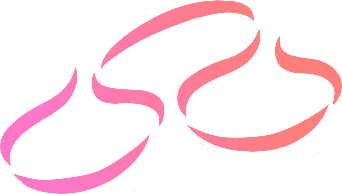 圖1 天主教輔仁大學民生學院織品服裝學系系徽（置中）資料來源：天主教輔仁大學民生學院織品服裝學系網站（民101年11月9日）。天主教輔仁大學織品服裝學系友會【網站】。取自http://www.tc.fju.edu.tw/main_pro_60.php?action=topic_view&auto_seq=1中文表格註記的格式﹕（無需註解的項目可省略） （1）於表格下方靠左對齊第一個字起，第一列先寫總表的註解（含定義），其次是特定註解（包括資料來源）；最後另起新列寫機率。如無註解，直接寫資料來源；如無註解與資料來源，則直接寫機率註解（不必寫註）。 （2）註的寫法：註：本資料係由九位評審依五等第計分法；a n1 = 25. n2 = 32.。 （3）資料來源寫法：資料來源：（修改自）。 （4）機率的註解，如﹕*p < .05. **p < .01. ***p < .001.；一般屬於雙側檢定（two-tailed test），但如同一表格內有單側（one-tailed）及雙側檢定時，則可用*註解雙側，而用+註解單側檢定，如：*p <. 05.（雙側）+p < .05. (單側)。參考文獻（20字體、粗體）文獻的排列順序：先中後英。（一）中文文獻排序依據以作者姓名筆劃為排序依據。單一作者排在多位作者之前。作者相同時，以年代為排序依據。作者與年代皆相同時，以書名或文章名筆劃為排序依據。（二）英文文獻排序依據以作者姓氏為排序依據。姓氏重複時，以作者名字為排序依據。單一作者排在多位作者之前。作者兩人以上，且第一人相同時，以第二人的姓名為排序依據。作者與年代皆相同時，以書名或文章名為排序依據。文獻的排列順序：以下僅列出較常使用的文獻類型，如您使用的文獻類型不在本說明的範圍內，請參考APA格式第六版來撰寫：中文部分（16字體、粗體）（照作者姓的筆畫順序由小至大排列，不需要加上編號！標點符號都全形，統一年代用西元），注意斜體部分！ 雜誌寫法：作者（年月日）。文章名稱。雜誌名稱，期別，頁數。王力行（2001.2.20）。「落在世界隊伍的後面？」。遠見雜誌，6，14-16。博碩士論文寫法：作者 （年代）。論文名稱。學校未出版論文，地點。王嘉琳（1994）。知識基模對嫉妒情緒中的認知評估的影響。國立台灣大學心理學研究所未出版碩士論文，台北。書籍寫法: 作者 （年代）。書名。出版地點：出版商。吳明清（2000）。教育研究－基本觀念與方法分析（3版）。臺北市：五南。政府出版：書名（編號）。出版地點：作者。教育部（2000）。中華民國教育統計（編號：006154890170）。臺北市：作者。單位 (年代)。期刊寫法：作者（年代）。文章名稱。期刊名稱，卷（期），起訖頁數。※若該期刊無卷數時，則僅列期數且不需斜體。劉水深（1983）。消費者價格意識之探討。管理評論，2（4），12-37。期刊寫法：作者多人 (年代)。文章名稱。期刊名稱，卷（期），起訖頁數。林天祐、虞志長、張志毓、余瑞陽、邱春糖、楊士賢等人（1996）。教育政策執行及制訂過程之分析。初等教育學刊，5，1-40。報紙寫法：記者或作者 (年月日)。文章名稱。報紙名稱，版別。陳揚盛（2001年2月20日）。基本學力測驗考慮加考國三下課程。台灣立報，第6版。翻譯書：原作者中文譯名 (譯本出版年代)。書名 (版別) (譯者譯)。出版地點﹕出版商。(原著出版年)李察‧普雷特（1993）。不可思議的剖面。（漢聲雜誌社譯）。臺北市：英文漢聲。(原著出版年：1992年) 未出版報告：作者 (年代)。報告名稱。行政院國家科學委員會專題研究成果報告（編號﹕xx），未出版。吳清山、林天祐、黃三吉（2000）。國民中小學教師專業能力的評鑑與教師遴選之研究。行政院國家科學委員會專題研究成果報告（報告編號：NSC88-2418-H-133-001-F19），未出版。已出版報告：作者 (年代)。報告名稱。教育部委託之專題研究成果報告（編號﹕xx）。出版地點：出版商/者。黃政傑、李春芳、周愚文、潘慧玲（1992）。大陸小學教育政策與教育內容之研究總結報告（編號：F0033518）。臺北市：教育部。研討會論文：作者 (年月)。論文名稱。研討會主持人 (主持人)，研討會主題。研討 會名稱，舉行地點。張芬芬 (1995年4月)。教育實習專業理論模式的探討。毛連塭 (主持人)，教師社會化的過程。師資培育專業化研討會，台北市立師範學院。英文部分（標題16字體、粗體）（照作者姓的字母順序排列且姓前名後，名以縮寫，標點符號都半形，注意紅字斜體，）書籍寫法:  Author, A. A. (1993). Book title. Location: Publisher.Gibbs, J. T., & Huang, L. N. (Eds.). (1991). Children of color: Psychological interventions with minority youth. San Francisco: Jossey-Bass.期刊寫法: Author, A. A., Author, B. B., & Author, C. C. (1999). Title of article. Title of Periodical, xx(xx), xxx-xxx.Arthur, K. B. (1984). Production planning: A new perspective. Academy of Management Review, 9(1), 122-139.報紙寫法:Author, A. A. (1993, September 30). Article title. Newspaper Title, pp. xx-xx.Schwartz, J. (1993, September 30). Obesity affects economic, social status. The Washington Post, A1, A4. 網站部分 (要有檢索日期唷!!年代請用西元)公告事項訓委會（2001年2月16日）。「建立學生輔導新體制--教學、訓導、輔導三合一整合實驗方案」申請試辦及觀摩實施要點（修正版）[公告]。台北市：教育部。2001年2月20日，取自： http://www.edu.tw/displ/bbs/三合一申請試辦要點修正版.doc中文格式1）期刊文章黃士嘉（2000）。發展性之學校危機管理探究。教育資料與研究，37。2001年2月20日，取自：http://www.nioerar.edu.tw/basis3/37/a11.htm雜誌文章王力行（無日期）。落在世界隊伍的後面？遠見雜誌網。2001年2月20日，取自：http://www.gvm.com.tw/view3.asp?wgvmno=413雜誌文章，無作者台灣應用材料公司總經理吳子倩：做好知識管理才能保有優勢（無日期）。遠見雜誌網。2001年2月19日，取自：http://www.gvm.com.tw/view2.asp?wgvmno=416&orderno=1媒體報導，無作者陳揚盛（2001年2月20日）。基本學力測驗考慮加考國三下課程。台灣立報。2001年2月20日，取自：http://lihpao.shu.edu.tw/媒體報導推動知識經濟發展須腳踏實地（2000年9月5日）。中時電子報。2001年2月19日，取自：http://ec.chinatimes.com.tw/scripts/ chinatimes/iscstext.exe?DB=ChinaTimes&Function=ListDoc& From=2&Single=1摘要及資料庫資料葉芷嫻（2001）。國民教育階段九年一貫課程政策執行研究─國民中小學教育人員觀點之分析[摘要]。台北市立師範學院國民教育研究所碩士論文，未出版。2001年2月19日，取自「全國博碩士論文資訊網」：http://datas.ncl.edu.tw/theabs/00/ （編號: 89TMTC0576007）單篇文章林天祐（無日期）。日本公立中小學不適任教師的處理構想。2001年2月20日，取自：http://www.tmtc.edu.tw/~primary單篇文章，無作者什麼是高級中學多元入學？（無日期）。台北市：教育部。2011年2月20日，取自：http://www.edu.tw/high-school/bbs/one- 1/one-1-1.htm3cm3cm 天主教輔仁大學織品服裝研究所碩士論文3cm(標楷體，20級字，粗體，置中對齊)指導教授 ＊＊＊ 博士協同指導教授 ＊＊＊ 博士(標楷體，20級字，粗體，置中對齊)3cm   ＊＊(論文中文題目)＊＊＊  3cm  ＊＊＊＊＊＊＊(論文英文題目)＊＊＊ ＊＊＊＊＊(論文中文題目標楷體，20級字，粗體，置中對齊)(論文英文題目標楷體，18級字，粗體，置中對齊)研究生＊＊＊撰(標楷體，20級字，粗體，置中對齊)中 華 民 國 ＊ ＊ 年 ＊ ＊ 月(標楷體，20級字，粗體，置中對齊)3cm1.5cm織天      品主      服教      裝輔      研仁      究大      所學碩士論文中文題目＊＊＊撰西元年1.5cm←論文厚度→位置字級大小中文字型英文與數字字型章16標楷體，粗體，全形Times New Roman，粗體，半形節14標楷體，粗體，全形Times New Roman，粗體，半形論文內文13標楷體，全形Times New Roman，半形圖表標題13標楷體，全形Times New Roman，粗體，半形圖表內文10標楷體，全形Times New Roman，半形